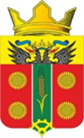  «О внесении изменений в план реализации муниципальной программы «Комплексное благоустройство территории поселения» на 2020 годВ соответствии с постановлением Администрации Истоминского сельского поселения от 01.08.2018 № 166 «Об утверждении Порядка разработки, реализации и оценки эффективности муниципальных программ Истоминского сельского поселения», постановлением Администрации Истоминского сельского поселения от 22.10.2018 № 233 «Об утверждении Перечня муниципальных программ Истоминского сельского поселения»,- 	1. Внести изменения в план реализации муниципальной программы Истоминского сельского поселения «Комплексное благоустройство территории поселения» на 2020 год, согласно приложению к настоящему распоряжению. 2. Сектору экономики и финансов Администрации Истоминского сельского поселения обеспечить исполнение плана реализации, указанного в пункте 1 настоящего распоряжения.3. Настоящее распоряжение вступает в силу со дня его официального опубликования.4. Постановление разместить на официальном сайте Администрации Истоминского сельского поселения в информационно-телекоммуникационной сети «Интернет».5. Контроль за исполнением настоящего распоряжения возложить на заместителя Главы Администрации Истоминского сельского поселения Кудовба Д.А.Глава Администрации                                                                                                                 Истоминского сельского поселения                                                       О.А. КалининаПостановление вносит отдел по имущественными земельным отношениям, ЖКХ, благоустройству,                                                                                                                                                               архитектуре и предпринимательству                                                                                                                                                                                                       Приложение к РаспоряжениюАдминистрации Истоминскогосельского поселенияот 01.12.2020 № 146План реализации муниципальной программы «Комплексное благоустройство территории поселения» на 2020 годГлава АдминистрацииИстоминского сельского поселения                                                                                                                        О.А. КалининаАДМИНИСТРАЦИЯ ИСТОМИНСКОГО СЕЛЬСКОГО ПОСЕЛЕНИЯАКСАЙСКОГО РАЙОНА РОСТОВСКОЙ ОБЛАСТИРАСПОРЯЖЕНИЕот 01.12.2020                                                                                                            № 146х. Островского№Наименование подпрограммы, основного мероприятия, контрольного события программыОтветственный исполнитель, соисполнитель, участник программыОжидаемый результат (краткое описание)Плановый срок реализацииОбъем ресурсного обеспечения (тыс. руб.)Объем ресурсного обеспечения (тыс. руб.)Объем ресурсного обеспечения (тыс. руб.)№Наименование подпрограммы, основного мероприятия, контрольного события программыОтветственный исполнитель, соисполнитель, участник программыОжидаемый результат (краткое описание)Плановый срок реализацииВсегоБюджет сельского поселенияВнебюджетные источникиИтого по муниципальной программе «Комплексное благоустройство территории поселения»Администрация Истоминского сельского поселенияХХ4486,04486,00,02.1. Подпрограмма «Развитие и содержание уличного освещения поселения»Начальник отдела имущественных и земельных отношений, ЖКХ, благоустройству, архитектуре и предпринимательствуАракелян И.С.ХХ1754,51754,50,03.Основное мероприятие1.1 Расходы на содержание сетей уличного освещения поселенияНачальник отдела имущественных и земельных отношений, ЖКХ, благоустройству, архитектуре и предпринимательствуАракелян И.С.Заключениемуниципальныхконтрактов на энергоснабжение уличного освещенияи содержание сетей наружного освещения31.12.20201754,51754,50,04.Основное мероприятие1.2 Расходы на ремонт сетей уличного освещения поселенияНачальник отдела имущественных и земельных отношений, ЖКХ, благоустройству, архитектуре и предпринимательствуАракелян И.С.Заключениемуниципальныхконтрактов на ремонт сетей уличного освещения31.12.20200,00,00,05.Контрольное событие муниципальной программы:Исправное состояние и бесперебойная работа уличного освещения6.2. Подпрограмма «Озеленение и благоустройство территории поселения»Начальник отдела имущественных и земельных отношений, ЖКХ, благоустройству, архитектуре и предпринимательствуАракелян И.С.ХХ2651,51513,40,07.Основное мероприятие2.2 мероприятия по благоустройству территории поселенияНачальник отдела имущественных и земельных отношений, ЖКХ, благоустройству, архитектуре и предпринимательствуАракелян И.С.Работы по уборке территории поселения от мусора, покос травы.31.12.2020961,1961,10,08.Мероприятия по благоустройству Центральной площади в п. Дивный Аксайского районаНачальник отдела имущественных и земельных отношений, ЖКХ, благоустройству, архитектуре и предпринимательству31.12.2020309,0309,00,09.Расходы на реализацию проектов инициативного бюджетирования Начальник отдела имущественных и земельных отношений, ЖКХ, благоустройству, архитектуре и предпринимательству31.12.20201381,2243,10,010.Контрольное событие: заключение муниципального контракта на проведение работПроведение благоустройства общественных территорий11.3. Подпрограмма «Благоустройство муниципальных кладбищ поселения»Начальник отдела имущественных и земельных отношений, ЖКХ, благоустройству, архитектуре и предпринимательствуАракелян И.С.ХХ80,080,00,012.Основное мероприятие3.1 мероприятия по содержанию муниципальных кладбищНачальник отдела имущественных и земельных отношений, ЖКХ, благоустройству, архитектуре и предпринимательствуАракелян И.С.Содержание территорий муниципальных кладбищ в санитарном порядке.31.12.202080,080,00,013.Контрольное событие муниципальной программы:Состояние территории кладбищ поселения в санитарном порядке.